Задание 1.3. Изучить разнообразие аборигенных и интродуцированных деревьев и кустарников на территории учреждения образования или территории природного окружения учреждения образования.На территориях государственного учреждения образования «Брестский областной центр туризма и краеведения детей и молодежи» изучено разнообразие аборигенных и интродуцированных деревьев и кустарников.  Определено всего 57 видов, из них 10 интродуцированных и 47 аборигенных видов деревьев и кустарников.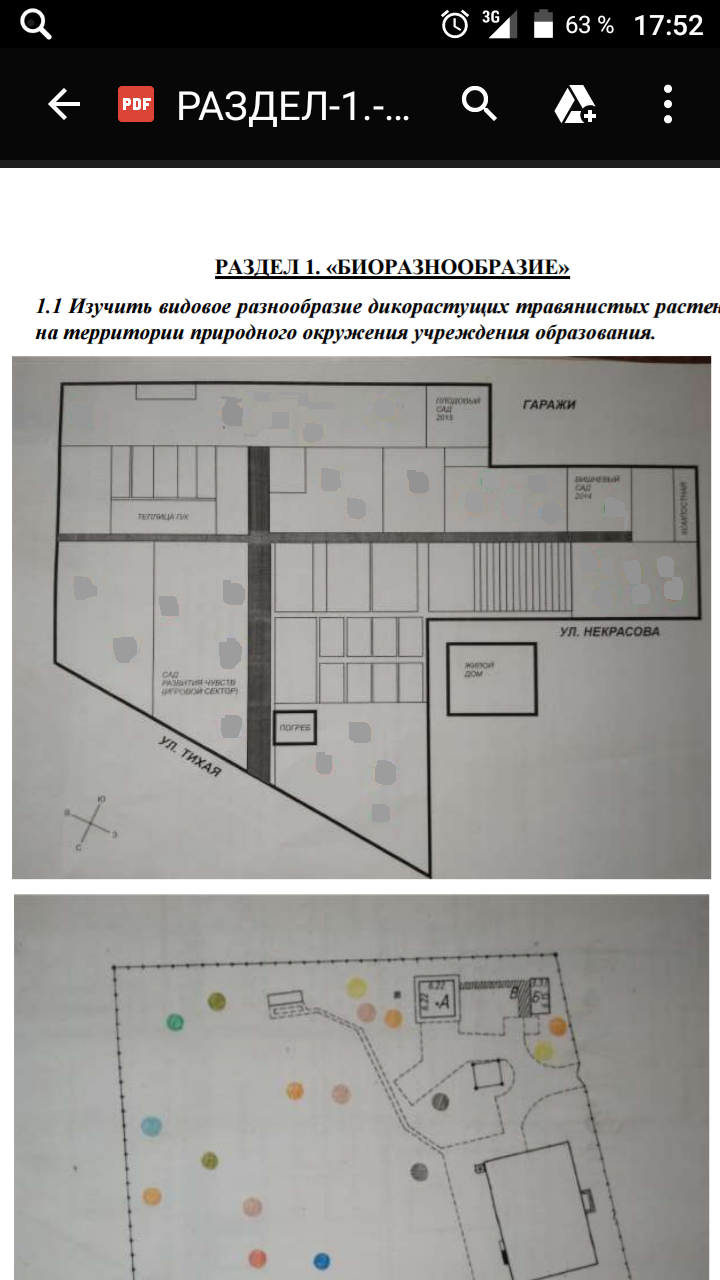 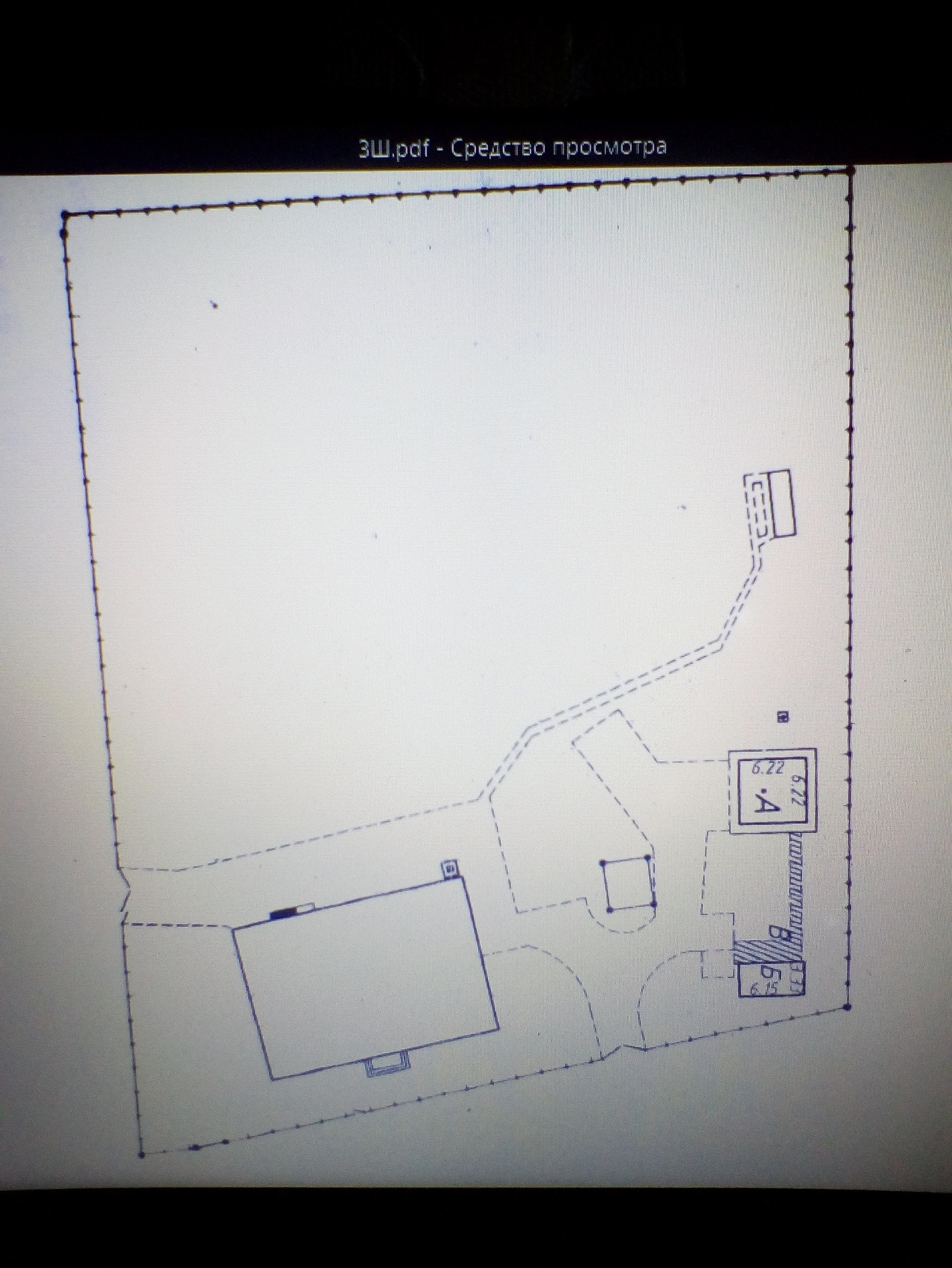         – аборигенные виды деревьев и кустарников         – интродуцированные виды деревьев и кустарниковВыполнили:учащиеся объединения по интересам «Цветы в интерьере»Название Условное обозначениеНазвание Условное обозначениеАбрикос обыкновенныйКлен остролистныйАкация желтаяКлен ясенелистныйАморфаЛещина обыкновеннаяБарбарис ТунбергаЛипа сердцелистнаяБереза повислаяЛиственница европейскаяБересклетМагония падуболистнаяБересклет ФорчунаМожжевельник казацкийБирючина золотистаяОльхаБирючина обыкновеннаяОрех грецкийБоярышникОрех манжурскийБузинаОсинаБузина чернаяПион древовидныйВейгела ранняяПузыреплодник калинолистныйВяз гладкийРозаВяз пробковыйСирень обыкновеннаяГортензияСнежноягодник белыйГраб обыкновенныйСосна горнаяГруша дикаяСосна чернаяДевичий виноградСпирея ВангуттаДерен белыйСумахДуб черешчатыйТис ягодныйЕль голубаяТуя западнаяИва белаяФорзиция яйцевиднаяКалина обыкновеннаяЧеремуха обыкновеннаяКаштан конскийШелковица белаяКерия ВариегаттаЯблоня дикаяКерия японскаяЯблоня НедвецкогоКизильник блестящийЯсень обыкновенныйКлематис